MI EXPOSICIÓN DEL RENACIMIENTPOEl Renacimiento es un movimiento artístico y cultural que empezó junto con la Edad Moderna, un periodo posterior a la Edad Media y que se extendió entre los siglos XIV y XVI. ... Así fue cómo se desarrollan los ideales del movimiento humanista, una nueva forma de pensar que rompe con la visión medieval del mundo.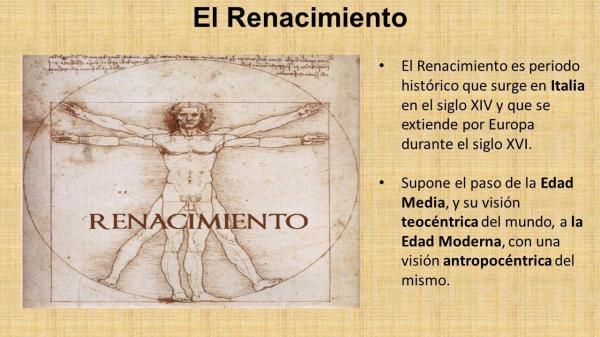 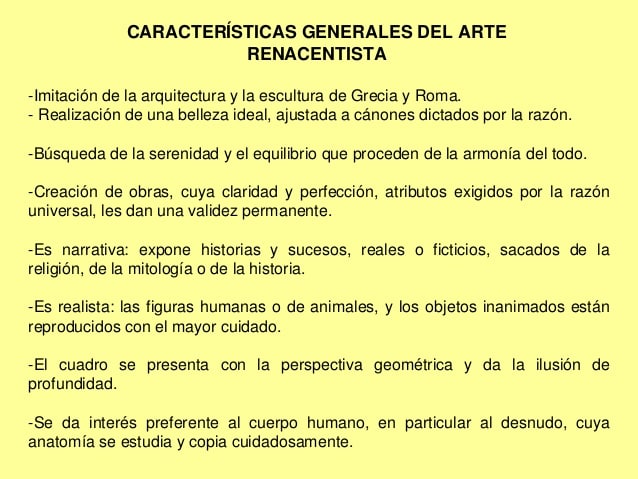 Los 8 principales obras del Renacimiento y sus autoresMiguel de Cervantes (1547- 1616)William Shakespeare (1564-1616)Martín Lutero (1483-1546)Emily Brontë (1818-1848)Victor Hugo (1802-1885)Gustavo Adolfo Bécquer (1836-1870)Edgar Allan Poe (1809-1849)Rosalía de Castro (1837-1885)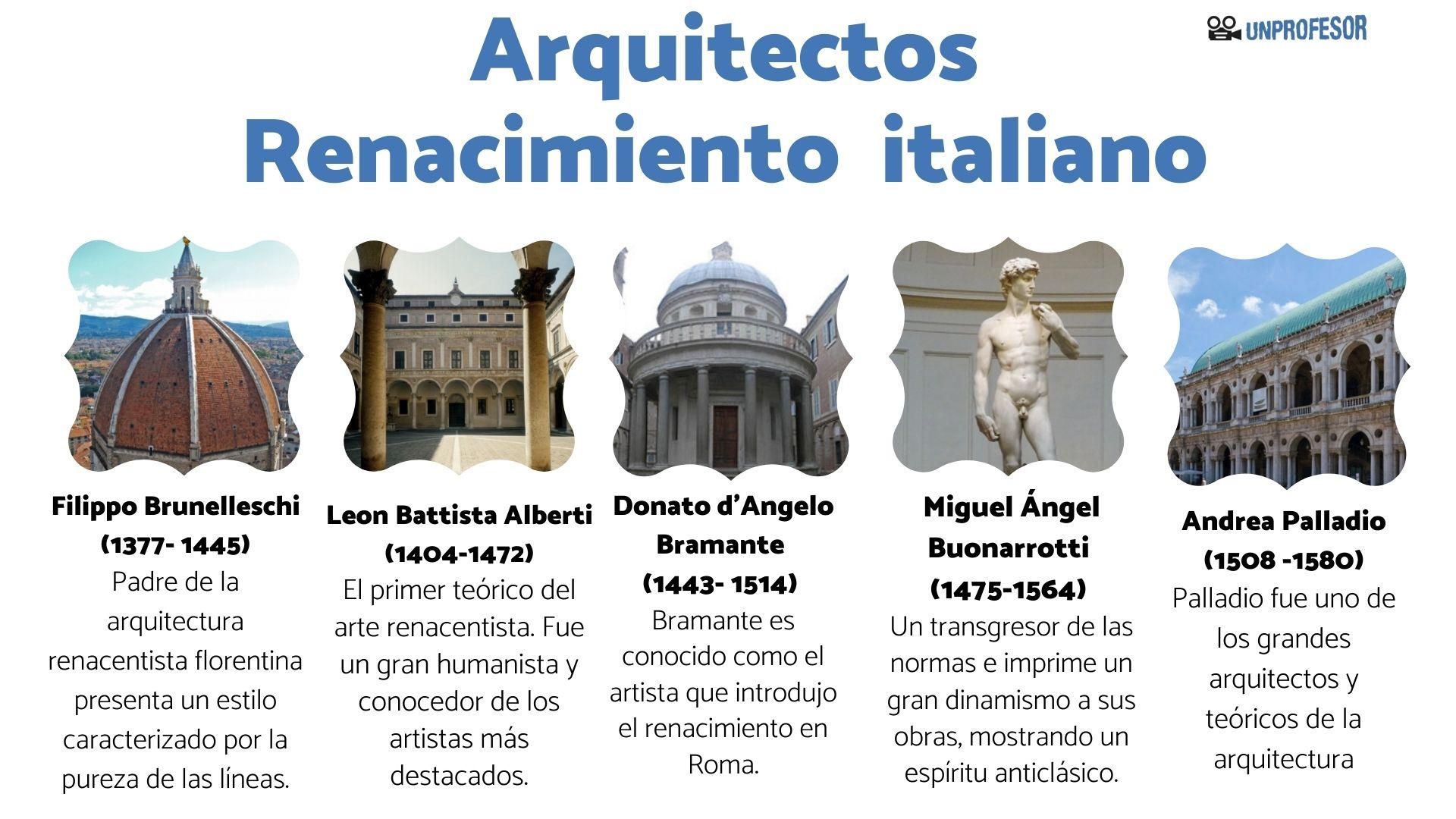 PRINCIPALES OBRAS DE ARTE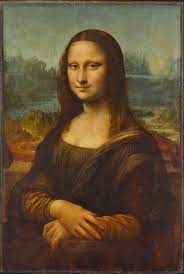 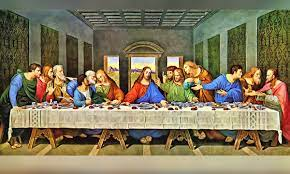 La última cena de Leonardo Da Vinci
La Gioconda de Leonardo Da Vinci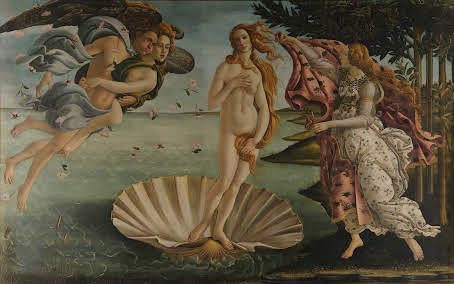 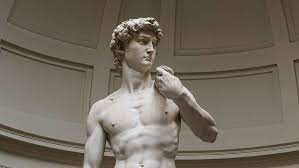 
Cuadro de Sandro Botticelli                                 El David de Miguel Ángel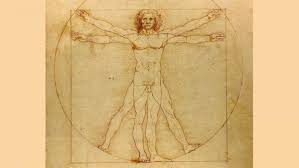 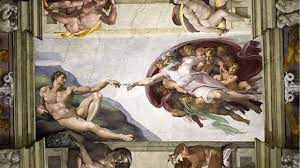 Los frescos de la Capilla Sixtina de Miguel Ángel      El hombre de Vitruvio de Da Vinci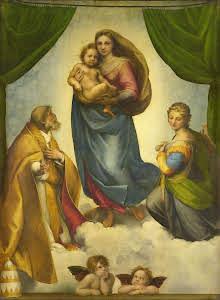 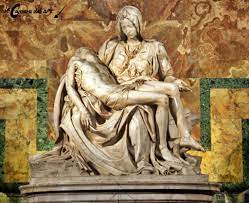 La Piedad de Da Vinci                                        Madonna Sixtina de Rafael Sanzio